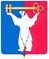 РОССИЙСКАЯ ФЕДЕРАЦИЯ КРАСНОЯРСКЙ КРАЙГЛАВА ГОРОДА НОРИЛЬСКАПОСТАНОВЛЕНИЕ21.05.2021                                        г. Норильск                                                   № 89О внесении изменений в постановление Главы города Норильска от 19.06.2018 № 35В целях урегулирования отдельных вопросов, связанных с организацией деятельности Консультативного совета по делам национальностей муниципального образования город Норильск, ПОСТАНОВЛЯЮ:1. Внести в состав Консультативного совета по делам национальностей муниципального образования город Норильск, утвержденный постановлением Главы города Норильска от 19.06.2018 № 35 (далее - Консультативный совет), следующие изменения:1.1. Вывести из состава Консультативного совета: Караева Руслана Ахсарбековича, Маслова Геннадия Вячеславовича, Чередниченко Федора Борисовича, Языкбаеву Ленизу Фавилевну.1.2. Ввести в состав Консультативного совета:- Мусихина Олега Владимировича - начальника Отдела Министерства внутренних дел Российской Федерации по городу Норильску; - Баринова Владимира Андреевича - заместителя Главы города Норильска по информационной политике и взаимодействию с общественными организациями;- Голуба Михаила Ивановича - начальника Управления по спорту Администрации города Норильска;- Колина Андрея Геннадьевича - начальника Управления общего и дошкольного образования Администрации города Норильска;- Субочеву Ирину Николаевну - начальника Управления по делам культуры и искусства Администрации города Норильска;- Тимченко Олега Сергеевича - начальника Управления по правопорядку и административной практике Администрации города Норильска.1.3. Наименование должности Леу Лидии Александровны изложить в следующей редакции:«начальник Управления по взаимодействию с общественными организациями и молодежной политике Администрации города Норильска».2. Опубликовать настоящее постановление в газете «Заполярная правда» и разместить его на официальном сайте муниципального образования город Норильск.Глава города Норильска						                   Д.В. Карасев